¡Un saludo para todas!programación de actividades:Matemáticas:19 de octubre- Reglas de derivación. 21 de octubre- socialización de taller numero 2   física: 22 octubre- Ondas.   23 octubre- Socialización de taller número 2 de física.  Recuerden subir los compromisos pendientes al classroom.COLEGIO EMILIA RIQUELME   Actividades virtuales COLEGIO EMILIA RIQUELME   Actividades virtuales COLEGIO EMILIA RIQUELME   Actividades virtuales COLEGIO EMILIA RIQUELME   Actividades virtuales 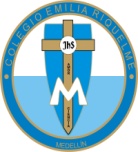 Fecha:19 de octubre Asignatura:   Matemáticas y físicaGrado:11°Docente: Daniel Castaño AgudeloDocente: Daniel Castaño Agudelo